Mechanical Engineer 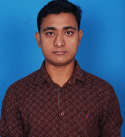 Sairam Jaggumantri +91-8296959686 jram.ram22@gmail.com EXPERIENCE Contract Engineer for Production control. (2018 april 28-june 6) Bharat Electronics Ltd, Bangalore PREPARATION AND DISPATCH OF MATERIALS AND PARTS FOR ASSEMBLY.DAILY DOCUMENTATION OF PARTS STATUS. Project Scientific Assistant in Vessel Management Cell (2018 june 18 -2019 july 27) National Institute of Ocean Technology, Chennai. following activities being done on ship at the time of sailing /at port 1. operation maintenance installation of sonar equipment single beam multi beam ADCP CTD PROBE gravity core, van ven graber electro mechanical ,winch systems which are associated with them. 2.supervision of third party workshop, 3.coordination with OEM in case of repair and troubleshooting of equipment . 4.coordination with AMC. 5.daily activity reports. Research scientist in medical systems division (01/07/2022 -28/12/2023 ) Society for Applied Microwave Electronics Engineering Research,IIT mumbai ,mumbai        ● Design in-line with AERB and legislation ● Coordination with other disciplines ● General design for alignment ,type of members ,size of member ,material selection ,design revisions, fabrication. ● Estimation of load ,heat ,size. ● Verification of procured items, performance of equipment,drafted drawings and fabrication drawings which are prepared by contractor /supplier/fabricator. ● Follow Up with documentation,tender works ,fabrication activities. ● Documentation related to terms and guidelines of fabrication, stakeholders presentation ● Optimisation of size ,alignment,design. ● Provide support to production to improve lead times Core Competencies AutoCAD, Estimation of heat and loads , Preliminary Design, Drafting, Manufacturing Drawing,Installation,maintenance and troubleshooting of equipment,. SKILLS ● Planning and executing mechanical designs using software programs. ● Meeting with clients and design teams to determine mechanical applications and requirements. ● Monitoring document control & revision records in daily operations. ● Work on multiple projects requiring innovative solutions that advance the technical field. Long range strategic planning.● Drive creative thinking, ensure customer needs are considered and collaborate with the operations team to ensure products are designed for efficient manufacture. ● Familiar with 2D and 3D CAD to produce designs, drawings and models specifically in Autocad ● Conceptualise new designs and design revisions ● Design in-line with international standards and legislation QUALIFICATION Bachelor of Engineering - Mechanical Engineering – 8.05 GPA (2012-2015) Anil Neerukonda Institute of Technology & Sciences, Visakhapatnam. Diploma in Mechanical Engineering – 83.73% (2009-2012) Govt. Polytechnic, Visakhapatnam. Matriculation – 83.6% (2009) Personnel Information Name : J Sairam Date of Birth : 02-07-1994 Nationality : Indian Marital Status : Single Address : Dno 9-12-20 ,    karnala street ,anakapalli,    visakha district 2024   Andhra pradesh, 531001